МКУК «Тайтурский» КСКВ клубе с.Холмушино прошло  мероприятие, посвящённое шестой  годовщине воссоединения Крыма с Россией.Началось мероприятие с видео презентации «Россия – Крым», с помощью которой зрители узнали о событиях, предшествующих присоединению Крыма с Россией.
  Но главный сюжет презентации был посвящен ярким страницам истории Крыма от «Екатерининских времен» до наших дней.Участники мероприятия с воодушевлением приняли известие о том, что новая памятная дата календаря – 18 марта - День воссоединения России и Крыма будет отмечаться ежегоднои на вопрос: Все ли хотят побывать на просторах этого чудесного полуострова, - все дружно ответили:«Очень!».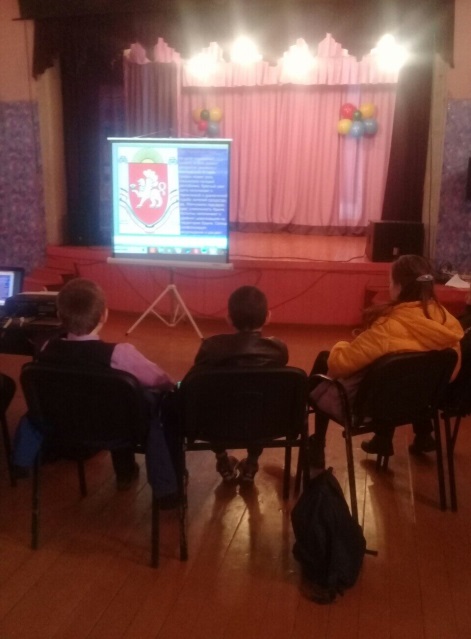 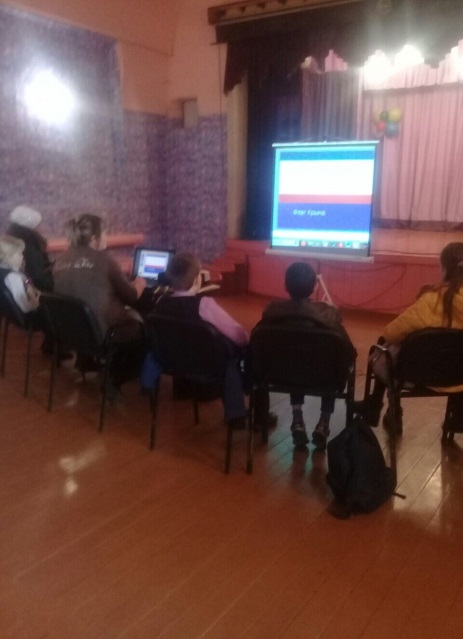 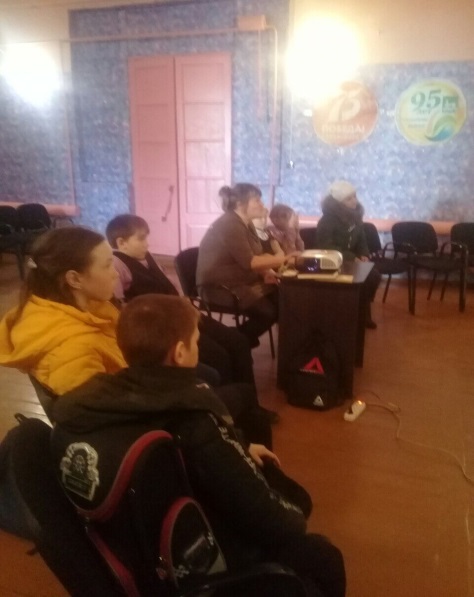 Художественный руководитель клуба с.Холмушино:Чечит.Л.С.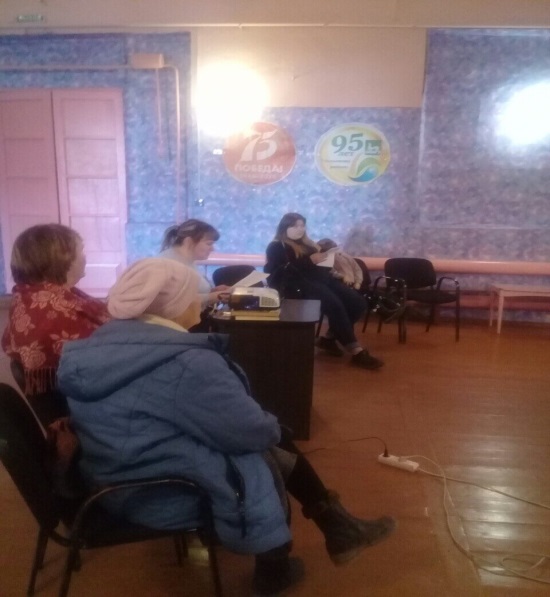 